			A supply chain professional with invaluable knowledge of managing projects, resources and staff in an effective and efficient manner. Highly focused with a comprehensive understanding of logistics, procurement and the supply chain. Boasting a consistent & proven track record of successfully employing best business practices that improve efficiency, reduce operating costs whilst increasing performance, all to tight time scales and within budget.	Strategic PlanningInventory ControlCost ControlNegotiationAssistant Manager – Supply Chain & OperationsJuly 2010  -  Present (5 years)VKC Group – Vapi IndiaResponsible for leading a team in Planning, Procurement, Stock taking, Distribution, Shipment and Inventory Control.Responsible for Purchase of all the machineries and supporting equipment’s from local and overseas vendors.Collects requirements from the production dept. and budget for the raw material.Researching for best prices in the market and potential vendors who can supply the required amount of quality products on time.Negotiates with the vendors and places order for the raw materials and makes sure that the placed orders are delivered on time.Obtaining quotes for transportation and also making cost comparisonsMaintain an optimal inventory level through accurate forecasting and strategic planning.Responsible for all sub-contract assignments and ensure all requirements and certifications are properly documented.Supply chainExtensive knowledge of coordinating all of the entities involved in a supply chain.Knowledge of managing returns and rejections professionally & promptly 	with suppliers.Extensive experience in the strategic planning and transportation of products.Experience of liaising with forwarders and overseas companies to arrange collections.Able to negotiating rates with local contractors and also international companies.Resolution of vendor issues (payment, forms etc.) thru effective interface with suppliers, stores and accounts.Proactive escalation and ensuring control of SLOB.ERP ApplicationsExpertise in SAP ECC 6.0 MM Module  - Professional User.SAP implementation team leader. Working Knowledge of SAP MM Module all areas like Master Data, Purchasing, Inventory Management & Physical Inventory. Expert in Microsoft Applications especially in Excel 2013. Working knowledge of Tally erp 9.Basic knowledge in AutoCAD, Pro-E and Ansys.ManagementPossessing creative problem-solving and analytical skills.Proven ability to ensure that products are delivered in a good state and on time.Generate daily, weekly and Monthly level MIS on e.g. Purchase efficiency, rejection of materials, inflation, in process wastage, vendor schedule, SLOB etc. and presenting to top management.Willingness to work unusual hours.Highly effective motivator with strong written and spoken communication skills.An ability to handle the pressures arising from having to meet deadlines and targets.Able to evaluate complex situations and find solutions for them.Passed B.E. Mechanical Engineering from Roever Engineering College, affiliated to Anna University-Chennai in the year 2010 with 74% marks. Passed Higher Secondary from Govt. Higher Secondary School- East Hill, Calicut in the year 2006 with 75% marks.Passed S.S.L.C. from M.C.C. Higher Secondary School- Calicut in the year 2004 with 80% marks.Conducted State level Technical Symposium as student coordinator and got appreciation from various levels for well systematized and timed harmonization. Received Best Performer Award in Cultural Fest conducted during School Level.Conducted International Footwear Exhibition (IIFE 2011) as an Organizing Committee member and received appreciations from various dignitaries for the planned and successful organizing.	Date of Birth	: 01-08-1988Nationality		: IndianLanguages known	: English, Malayalam, Hindi & Tamil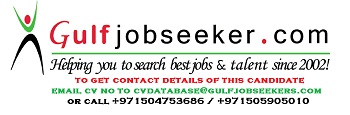 Gulfjobseeker.com CV No: 1469682